Solving Quadratic Inequalities REDSolution of quadratic equationGraph showing inequality regionSolution of inequality(x + 4)(x – 7) = 0x = -4, x = 7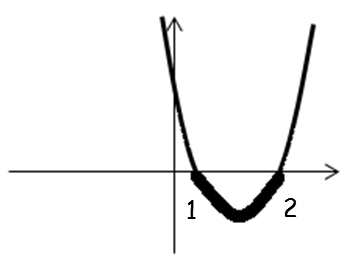 -3 < x < 6(x + 3)(x + 4) = 0x = -3, x = -4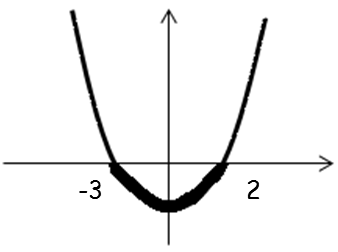 5 ≤ x ≤ 7(5x – 1)(x – 2) = 0x = 1/5, x = 2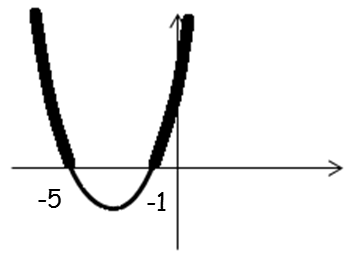 1 < x < 2(x + 3)(x – 2) = 0x = -3, x = 2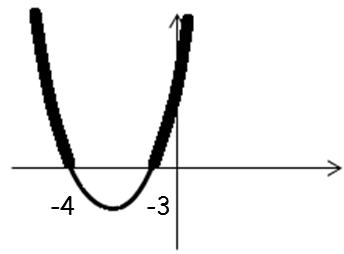 3 < x < 5(x – 3)(x – 5) = 0x = 3, x = 5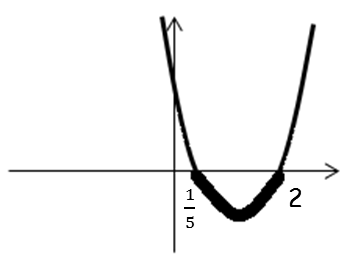 x < -5x > -1(x + 5)(x + 1) = 0x = -5, x = -1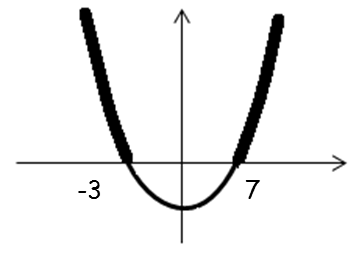 x ≤ -3x ≥ 7Solution of quadratic equationGraph showing inequality regionSolution of inequality(x – 7)(x – 5) = 0x = 7, x = 5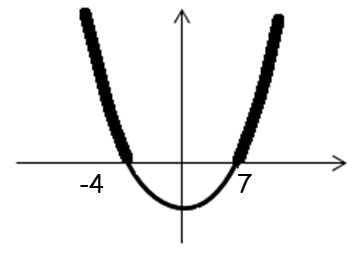 -3 ≤ x ≤ 2(x – 5)(x + 3) = 0x = 5, x = -3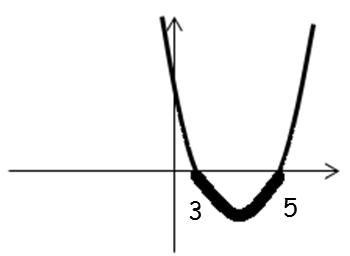 x ≤ -3x ≥ 5(6 – x)(3 + x) = 0x = 6, x = -3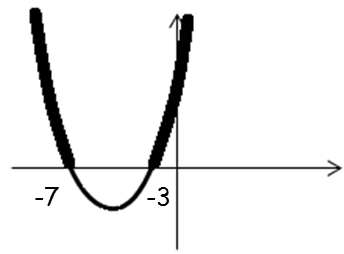 x ≤ -7x ≥ -3(x – 2)(x – 1) = 0x = 1, x = 2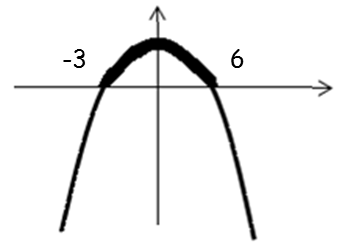 x ≤ -4x ≥ -3(x + 7)(x + 3) = 0x = -7, x = -3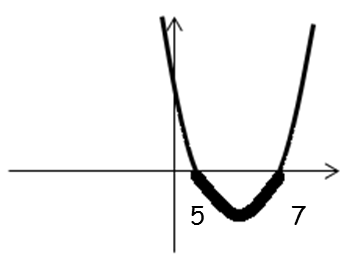 x < -4x > 7(x – 7)(x + 3) = 0x = 7, x = -3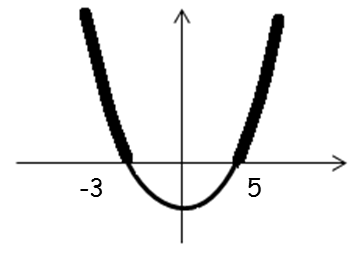  ≤ x ≤ 2